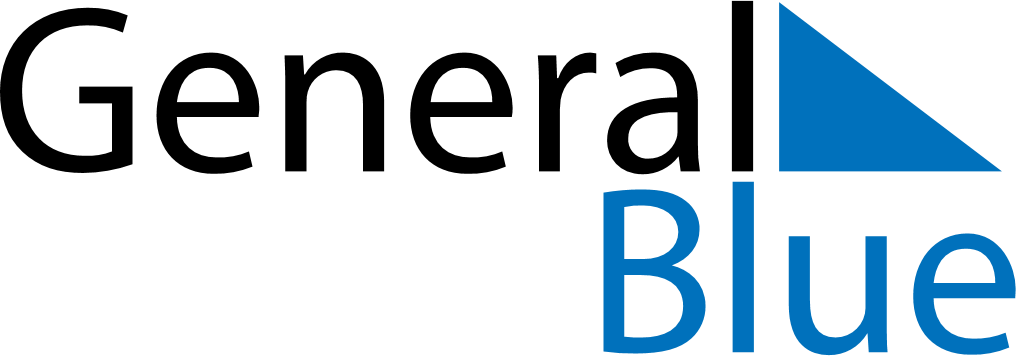 March 2019March 2019March 2019IcelandIcelandSUNMONTUEWEDTHUFRISAT123456789BolludagurSprengidagurAsh Wednesday10111213141516171819202122232425262728293031